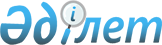 О прекращении ветеринарного режима карантинной зоны или ограничительных мероприятий в связи с возникновением бруцеллезаРешение акима Жайпакского сельского округа Алакольского района Алматинской области от 26 октября 2011 года № 12
      В соответствии с подпунктом 8) статьи 10-1 Закона Республики Казахстан от 10 июля 2002 года "О ветеринарии", пунктом 8 статьи 37 Закона Республики Казахстан от 23 января 2001 года "О местном государственном управлении и самоуправлении в Республике Казахстан" и на основании представления Алакольской районной территориальной инспекции № 28 от 17 октября 2012 года, аким Жайпакского сельского округа РЕШИЛ:
      1. Прекратить ограничительные мероприятия или ветеринарный режим карантинной зоны в связи с ликвидацией очагов бруцеллеза среди мелкого рогатого скота в Жайпакском сельском округе.
      2. Признать утратившим силу решение акима Жайпакского сельского округа от 20 июня 2012 года № 8 "Об установлении ветеринарного режима карантинной зоны с введением ограничительных мероприятий", зарегистрированное в управлении юстиции Алакольского района за № 2-5-181 от 13 июля 2012 года, опубликованное в газете "Алакол" от 21 июля 2012 года № 28.
      3. Контроль за исполнением настоящего решения оставляю за собой.
					© 2012. РГП на ПХВ «Институт законодательства и правовой информации Республики Казахстан» Министерства юстиции Республики Казахстан
				
      Аким Жайпакского сельского округа 

Е. Табеев
